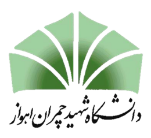 دانشکده مهندسیبسمه تعاليجناب آقای / خانم دکتر .....................................احتراماٌ، اينجانب ........................................ دانشجوي کارشناسی ارشد مهندسی برق گرایش ......................................... به شماره دانشجويي .............................  درخواست تمديد سنوات ترم پنجم   / ششم              (نيمسال اول   / دوم   سال       ۱۴     -      ۱۴) را به دلایل زیر دارم:۱- .........................................................................................................................................................................................................................................................................
۲- .........................................................................................................................................................................................................................................................................ضمنا، پیشنهاده (پروپوزال) کارشناسی ارشد اینجانب، در سامانه مدیریت اطلاعات پژوهشی دانشگاه (RMS) ثبت شده است  / در جلسه شورای گروه برق به تصویب رسیده است  . خواهشمند است به عنوان استاد راهنمای اینجانب،‌ با این درخواست موافقت فرمایید.تاريخ: ..........................................
امضاء دانشجو: ...........................مدیر محترم گروه برقجناب آقای دکتر صفاریاناحتراماٌ، درخواست نامبرده، مورد تاييد مي باشد   / مورد تایید نمي باشد  .توضیحات استاد راهنما (در صورت نیاز): نام و نام خانوادگي استاد راهنما: ...................................................تاریخ: ..........................................امضاء: ..........................................